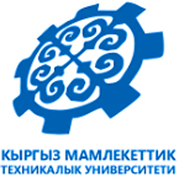 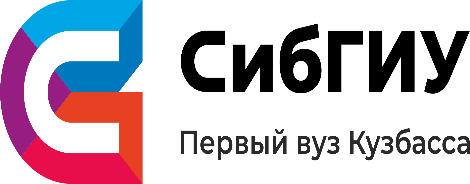 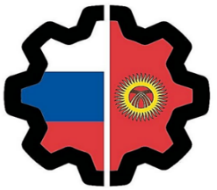 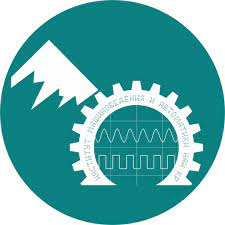 ИНФОРМАЦИОННОЕ ПИСЬМОКыргызский государственный технический университет им. И.Раззакова, Кыргызская РеспубликаРоссийско-Кыргызский консорциум технических университетов (РККТУ) ФГБОУ ВО «Сибирский государственный индустриальный университет», Российская Федерация Институт машиноведения и автоматики Национальной академии наук Кыргызской Республики, Кыргызская РеспубликаУважаемые коллеги!Приглашаем Вас  1 марта 2024 года принять участие в работе конференции 
«Теория машин, современные вызовы науки и промышленности», 
посвященной 90-летию со дня рождения доктора технических наук, профессора, заслуженного деятеля науки Российской Федерации и Кыргызской Республики, лауреата государственной премии Кыргызской Республики, члена-корреспондента Национальной академии наук Кыргызской Республики, действительного члена Международной Академии наук Высшей школы, почетного работника высшего профессионального образования Российской Федерации, кавалера орденов Дружбы народов и Данакер, ДВОРНИКОВА ЛЕОНИДА ТРОФИМОВИЧА. Конференция проводится в 4-х секциях:Секция 1 -  Современные проблемы теории механизмов и машин Секция 2 -  Динамика и прочность машинСекция 3 – Совершенствование технологии, автоматизации и эксплуатации технических систем Секция 4 – Приоритетные направления возобновляемых источников энергии и инженерного образованияМероприятие включает в себя пленарное заседание, работу научных секций.Пленарное заседание. Ссылка для участия в пленарном заседании конференции:  https://us02web.zoom.us/j/89573358688?pwd=NWZjSTdia3g2eGhGK09adGNrT2c0Zz09 Регистрация 1 марта 2024 г.  9.30-10.00Участие в конференции бесплатное, по предварительной заявке.Рабочие языки: кыргызский, русский, английский.Форма проведения: очная и дистанционная (Zoom.us). Материалы конференции: доклады будут рекомендованы к публикации в журнале “Известия КГТУ им. И. Раззакова”  после рецензирования, индексируемый базой  РИНЦ Заявки на выступления принимаются до 15 февраля 2024 года Место проведения: Конференц-зал Кыргызского государственного технического университета им. И. Раззакова (кампус 1), пр. Ч. Айтматова, 66.Контакты оргкомитета: Садиева Анаркуль Эсенкуловна тел.+996700322200, +996 312 541432, Sadieva45@ mail.ruИманакунова Женишкуль Сартбаевна  тел.+996 553 212 112, +996 312 545435, DNI.nauka@kstu.kg Контактные лица по всем организационным вопросам: Коколоева Уларкан Уркунбаевна тел.+996705157763, +996 312 541432, kularkan@mail.ruТилемишова Нургуль Темиркуловна тел.+996778387922, +996 312 541432, tilemishova1@mail.ruПо вопросам публикации:Аманкулова Айнагуль Бейшеновна +996 550 660 442  journal@kstu.kg  zoom                                   Заявка                             Публикация                     ____                                           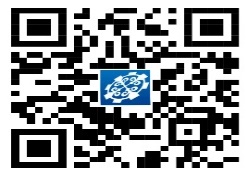 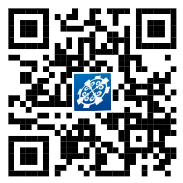 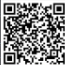 